Heath Lane Academy - Provider Access PolicyIntroduction This policy statement sets out the Academy’s arrangements for managing the access of providers to the academy for the purpose of giving them information about the provider’s education or training offer. This complies with the academy’s legal obligations under Section 42B of the Education Act 1997. Pupil entitlement All pupils in years 8 to 13 are entitled: • 	to find out about technical education qualifications and apprenticeships opportunities, as part of a careers programme which provides information on the full range of education and training options available at each transition point; • 	to hear from a range of local providers about the opportunities they offer, including technical education and apprenticeships – through options events, assemblies and group discussions and taster events; • 	to understand how to make applications for the full range of academic and technical courses. For pupils of compulsory school age these encounters are mandatory and there will be a minimum of two encounters for pupils during the ‘first key phase’ (year 8 to 9) and two encounters for pupils during the ‘second key phase’ (year 10 to 11).These provider encounters will be scheduled during the main academy hours and the provider will be given a reasonable amount of time to, as a minimum: • 	share information about both the provider and the approved technical education qualification and apprenticeships that the provider offers • 	explain what career routes those options could lead to • 	provide insights into what it might be like to learn or train with that provider (including the opportunity to meet staff and pupils from the provider)• 	answer questions from pupils.Meaningful provider encounters One encounter is defined as one meeting/session between pupils and one provider. We are committed to providing meaningful encounters to all pupils using the Making it meaningful checklist. Meaningful online engagement is also an option, and we are open to providers that are able to provide live online engagement with our pupils. Previous providers In previous terms/years we have invited the following providers from the local area to speak to our pupils: North Warwickshire & South Leicestershire CollegeSt Thomas More Sixth Form Higham Lane Sixth FormEtone Sixth FormJC6King Edward VI CollegeDestinations of our pupils Last year our year 11 pupils moved to range of providers in the local area after school: North Warwickshire & South Leicestershire CollegeLoughborough CollegeLutterworth Sixth FormKing Edward VI CollegeJC6Bosworth Sixth FormLeicester CollegeEtone Sixth FormBrooksby Melton CollegeWQECoventry CollegeApprenticeshipsEmployersManagement of provider access requests Procedure A provider wishing to request access should contact Debbie Partridge – Careers and Employability Manager – debbie.partridge@midlandat.co.uk or ring 02476 243039. Opportunities for access The school offers the four provider encounters required by law (marked in bold text) and a number of additional events, integrated into the school careers programme. We will offer providers an opportunity to come into school to speak to pupils or their parents or carers. Please speak to our Careers and Employability Manager – Debbie Partridge to identify the most suitable opportunity for you.Premises and facilities:The Academy will make the main hall, classrooms or private meeting rooms available for discussions between the provider and pupils, as appropriate to the activity. The Academy will also make available AV and other specialist equipment to support provider presentations. This will all be discussed and agreed in advance of the visit with the Careers Leader or a member of their team. Meaningful online engagement is also an option and we are open to providers that are able to provide live online engagement with our pupils. Providers are welcome to leave a copy of their prospectus or other relevant course literature at the Careers Room, which is managed by the academy Careers Advisers. The Careers Room is available to all pupils at lunch and break times. Complaints:Any complaints with regards to provider access can be raised following the school complaints procedure or directly with The Careers & Enterprise Company via provideraccess@careersandenterprise.co.ukApproval and reviewApproved June 2023 							Next review:   June 2024Signed: 		Ann Melville - 	Chair of Governors 			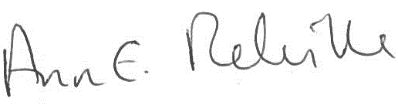           		Mark Trimingham  -	Principal			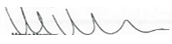 AUTUMN TERMSPRING TERMSUMMER TERMYear 7Career AssembliesVisit to UniversityCareer lessons taught through PSHEVisit to UniversityCareers FairYear 8 Career AssembliesCareer lessons taught through PSHEVisit to the Big Bang with quiz on apprenticeships and T LevelsMeetings with Qualified Careers AdviserMeetings with Qualified Careers AdvisersAssembly with T Level and/or  Apprenticeship ProviderCareers FairYear 9 Career AssembliesVisit to the Skills ShowAssembly with NWSLC - T Level and/or Apprenticeship ProviderCareer lessons taught through PSHEKS4 options group sessions delivered by Qualified Careers AdviserKS4 options EveningTaster Sessions with Employers and ProvidersCareers FairNo encounters – legislation requires encounters to take place by 28 February if in Year 9Year 10Career lessons taught through PSHECareer AssembliesMeetings with Qualified Careers AdvisersMeetings with Qualified Careers AdvisersVirtual Thinkhigher Event on Apprenticeships, T Levels and Post 16 optionsMeetings with Qualified Careers AdviserMock InterviewsCareers FairYear 11Career lessons taught through PSHELocal Post 16 provider assembliesPost 16 provider open evenings Post 16 NWSLC apprenticeships and T Level assemblyTransition visits to NWSLC Meetings with Qualified Careers AdvisersPost 16 applicationsPost-16 applications Meetings with Qualified Careers AdvisersTransition visits to NWSLC Confirmation of post-16 education and training destinations for all pupilsMeetings with Qualified Careers AdvisersNo encounters – legislation requires encounters to take place by 28 February if in Year 11